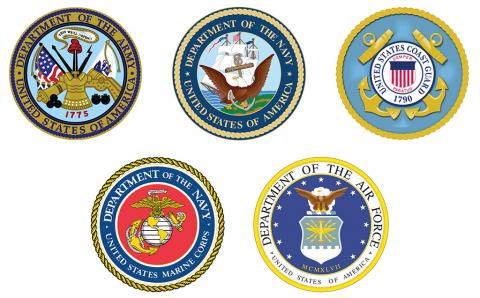 To All Veterans & Friends of Veterans,To celebrate the 100th anniversary of military women veterans, the Connecticut Veterans Service Organizations are planning to host an awards ceremony, celebrating and honoring all World War II women Veterans.We are asking for support in locating and identifying those women who served as part of the United States military during WWII.  The attached flyer provides information on this upcoming event.  Please share this information and the flyer with your network, friends, and family as well as your social media contacts.  Also attached is a very important application for the Connecticut Veterans Wartime Service Medal and/or Connecticut Service members and Veterans Registry Application.  If possible, help her complete the application with any supporting documentation and return this form to the Connecticut Department of Veterans’ Affairs at the address on the instructions page. These WWII veterans are all in their 90’s and it is imperative that we be aggressive at identifying our women veterans by April 22, 2018 application deadline.  The date, time and place for the impending ceremony will be announced later.    Please help us honor our Connecticut Women Veterans during this 100th anniversary year.  Your support is greatly appreciated.  Any questions, please feel free to call Jamie DePaola at 860-985-2064 or Sal Sena, Sr. at 860-614-6188.Respectfully, Sal V. Sena Sr.Marine Corps Heritage FoundationCT State Liaison - Governors CouncilDept. of CT Marine Corps LeaguePublic Relations Officer860-614-61884mermarine69@gmail.comWWII Women’s Honor CommitteeLynette Adams, PHD                          VA Women Veteran Program ManagerJohn “Jack” Casey      USN                Past State Capt. Patriot Riders Jamie DePaola            USMC             Director Women Marine Assoc.Dana Dillon                USAF              Past State Comm. Am Vet., Senior Vice Jewish War VetsElliot Donn                 USN                Jewish War VetsEmily Hein                 USA                CT VAAdele Hodges             USMC             CT. Senior Vice Cmdt. Marine Corps LeagueTammy Marzik           CT VALori Marriott		Easter Seals Capital Region & Eastern CTRyan McKenna           USA                VA Manager Office of Advocacy and AssistanceBeth Pritchard            Senior Vice Pres. Easter Seals Capital Region & Eastern CTDennis Salzer             USN                Am Vets & American LegionTom Shields               USA                Dept. Comm. American LegionGary Wallace             USN                Post 75 American Legion